   Pathfinder Area Coordinator 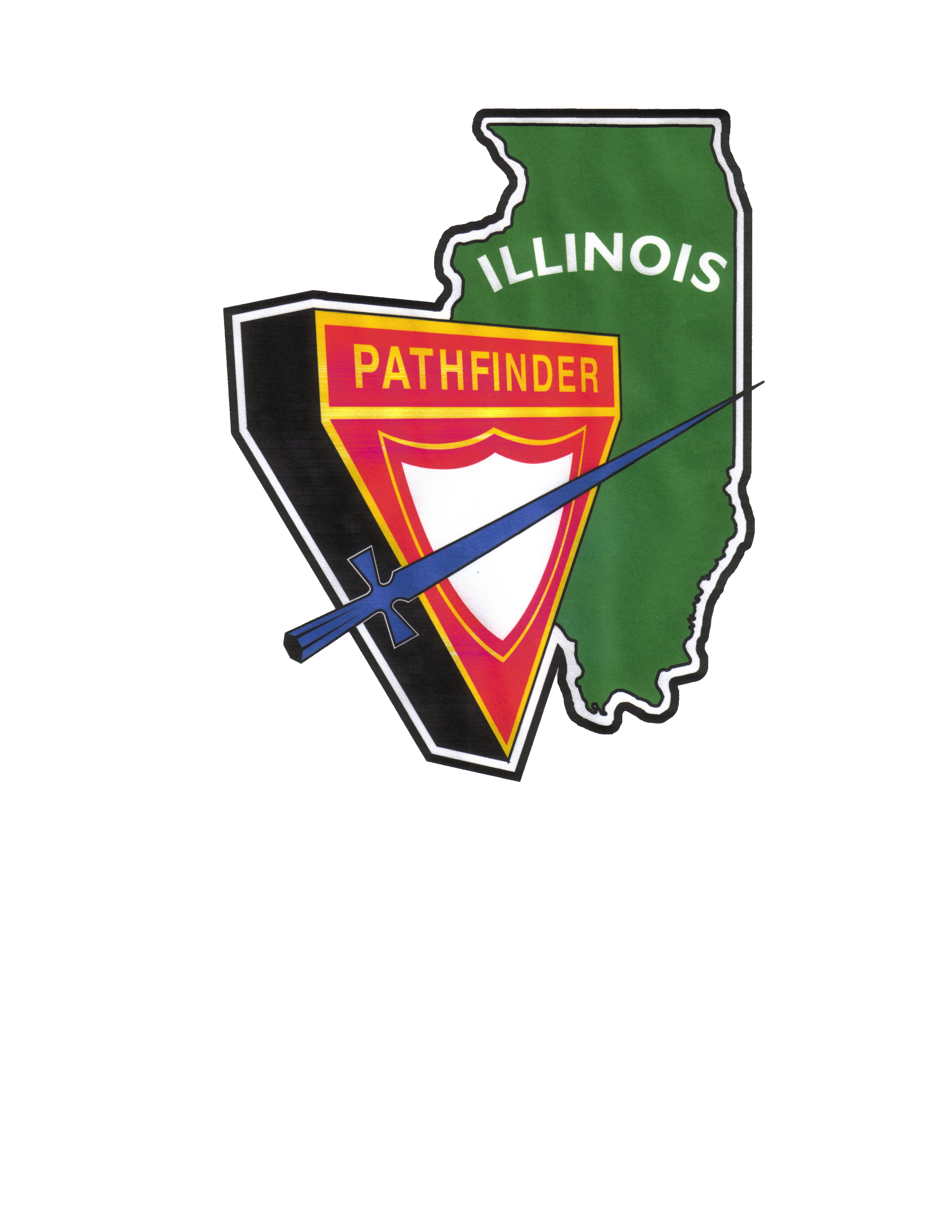 Visit RequestNOTE:Please communicate your need to the Area Coordinator or the Conference Pathfinder Department with enough notice (At least 1 month) so that your request can be met. If you are requesting the Conference Pathfinder Director, please communicate your need as soon as your calendar is set. Send this form into the Pathfinder Department by emailing it to  youthdept@ilcsda.orgCLUB DATEEVENTAREACOORDINATOR